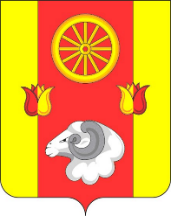 АдминистрацияРемонтненского сельского поселения ПОСТАНОВЛЕНИЕ05.03.2024                                                  с. Ремонтное                                             № 50                                               В соответствии с постановлением Администрации Ремонтненского сельского поселения от 04.04.2018 № 67 «Об утверждении Порядка разработки, реализации и оценки эффективности муниципальных программ Ремонтненского сельского поселения», и постановлением Администрации Ремонтненского сельского поселения от 10.10.2018 №140 «Об утверждении методических рекомендаций по разработке и реализации муниципальных программ Ремонтненского сельского поселения».ПОСТАНОВЛЯЮ:           1. Утвердить отчет о реализации муниципальной программы «Энергосбережение и повышение энергетической эффективности» за 2023 год согласно приложению.2. Настоящее постановление подлежит размещению на официальном сайте муниципального образования «Ремонтненское сельское поселение» в сети «Интернет».             3. Контроль за выполнением постановления оставляю за собой.Глава Администрации Ремонтненского сельского поселения	                                                                                                     А.Я. ЯковенкоПриложение к постановлениюАдминистрации Ремонтненскогосельского поселенияот 05.03.2024 № 50Отчет о реализации муниципальной программы«Энергосбережение и повышение энергетической эффективности» за 2023 годКонкретные результаты реализации муниципальной программы, достигнутые за отчетный год.     Муниципальная программа «Энергосбережение и повышение энергетической эффективности на территории Ремонтненского сельского поселения» была утверждена постановлением Администрации Ремонтненского сельского поселения 23.10.2018 № 149.Данная программа направлена на достижение следующих целей:- обеспечение рационального использования энергетических ресурсов за счет реализации мероприятий по энергосбережению и повышению энергетической эффективности;- снижение расходов местного бюджета на оплату энергетических ресурсов;    Задачи программы:сокращение в сопоставимых условиях расходов местного бюджета на оплату коммунальных услуг;снижение удельных показателей потребления топлива и энергоресурсов при производстве энергоемких видов продукции, в общественных и жилых зданиях;повышение уровня ответственности за неэффективную деятельность по использованию энергоресурсов; осуществление стопроцентных расчетов за потребление энергоресурсов по приборам учета; популяризация применения мер по энергосбережению.           Для достижения поставленных целей в 2023 году в рамках реализации муниципальной программы были достигнуты следующие результаты:-Осуществлено в бюджетной сфере проведение обязательных энергетических обследований зданий.-  Обеспечено в бюджетной сфере замена ламп накаливания на энергосберегающие.Перечень мероприятий, реализации муниципальной программывыполненных и невыполненных в установленные сроки     Реализация основных мероприятий муниципальной программы осуществляется в соответствии с планом реализации утвержденным Постановлением Администрации Ремонтненского сельского поселения от 09.01.2023 № 18.   Для достижения намеченных целей и решения задач муниципальной программы в отчетном периоде в подпрограмме «Энергосбережение сетей уличного освещения на территории Ремонтненского сельского поселения» за 2023 год было предусмотрено 1 основное мероприятие «Мероприятия по замене ламп накаливания и других неэффективных элементов систем освещения, в том числе светильников, на энергосберегающие. Данное мероприятие выполнено на 99,9 %Сведения о степени выполнения основных мероприятий подпрограмм муниципальной программы в 2023 году приведены в Таблице 2 к настоящему отчету.Результаты использования бюджетных ассигнований и внебюджетных средств на реализацию мероприятий муниципальной программы.Объем средств на реализацию муниципальной программы в 2023 году за счет средств бюджета поселения по плану составил 300,0 тыс. руб., фактическое выполнение составило 299,7 тыс. руб.Сведения о достижении значений показателей (индикаторов) муниципальной программы.   Результативность реализации муниципальной программы определяется достижением плановых значений показателей (индикаторов).В 2023 году было запланировано достижение одного показателя (индикатора) муниципальной программы, по которым были достигнуты плановые значения. Информация о внесенных ответственным исполнителем изменениях в муниципальную программу.В течение 2023 года ответственным исполнителем вносились изменения в муниципальную программу Ремонтненского сельского поселения «Энергосбережение и повышение энергетической эффективности Энергосбережение сетей уличного освещения на территории Ремонтненского сельского поселения»:Постановлением Администрации Ремонтненского сельского поселения от 09.01.2023 № 8 «О внесении изменений в муниципальную программу Ремонтненского сельского поселения «Энергосбережение и повышение энергетической эффективности на территории Ремонтненского сельского поселения»Постановлением Администрации Ремонтненского сельского поселения от 10.10.2023 № 166 «О внесении изменений в муниципальную программу Ремонтненского сельского поселения «Энергосбережение и повышение энергетической эффективности на территории Ремонтненского сельского поселения».Результаты реализации мер муниципального и правового регулирования.Меры муниципального и правового регулирования в ходе реализации муниципальной программы в 2023 году не предусматривались.Предложения по дальнейшей реализации муниципальной программы.Мероприятия муниципальной программы в 2023 году выполнены в полном объёме. Денежные ассигнования, запланированные на исполнение мероприятий муниципальной программы   были освоены.Для обеспечения мониторинга динамики результатов реализации муниципальной программы за 2023 год, с целью уточнения степени решения задач и выполнения мероприятий, необходимо провести оценку эффективности реализации муниципальной программы в соответствии с утвержденной методикой.Оценка эффективности муниципальной программы проводилась по утвержденному методу: «Степень достижения целевых индикаторов и показателей результативности мероприятий программы» базируется на анализе достижения целевых индикаторов и показателей результативности и рассчитывается по формуле:КЦИi = ЦИФi / ЦИПi, =300,0:299,7=99,9где КЦИi – степень достижения i-го целевого индикатора или показателя;ЦИФi (ЦИПi) – фактическое (плановое) значение i-го целевого индикатора или показателя.Значение показателя КЦИi должно быть больше либо равно 1 –
при планируемом росте ЦИПi, или, соответственно, должно быть меньше либо равно 1 – при планируемом снижении ЦИПi.«Степень соответствия затрат бюджета на мероприятия программы запланированному уровню затрат» базируется на анализе затрат бюджета на мероприятия, и рассчитывается по формуле:КБЗi = БЗФi / БЗПi,= 300,0:299,7=99,9где КБЗi – степень соответствия бюджетных затрат i-го мероприятия;БЗФi (БЗПi) – фактическое (плановое, прогнозное) значение бюджетных затрат i-го мероприятия.Значение показателя КБЗi должно быть меньше либо равно 1. Следовательно, программа реализовалась эффективно.Для достижения ожидаемых результатов муниципальной программы необходимо ее дальнейшая реализация. Постановлением Администрации Ремонтненского сельского поселения от 16.01.2024 №21 утвержден план реализации муниципальной программы на 2024 год.Таблица 1Сведения о достижении значений показателей (индикаторов)<1> Приводится фактическое значение индикатора или показателя за год, предшествующий отчетному.Таблица 2Сведенияо степени выполнения основных мероприятий подпрограмм муниципальной программы «Энергосбережение и повышение энергетической эффективности на территории Ремонтненского сельского поселения»Таблица 3Сведения  об использовании бюджетных ассигнований и внебюджетных средств на реализацию муниципальной программы за 2023 г.Об утверждении отчета о реализации муниципальной программы «Энергосбережение и повышение энергетической эффективности на территории Ремонтненского сельского поселения» за 2023 год № п/пПоказатель     
 (индикатор)    
 (наименование)Ед.измеренияЗначения показателей (индикаторов) 
муниципальной программы,   
подпрограммы муниципальной    
программыЗначения показателей (индикаторов) 
муниципальной программы,   
подпрограммы муниципальной    
программыЗначения показателей (индикаторов) 
муниципальной программы,   
подпрограммы муниципальной    
программыОбоснование отклонений  
 значений показателя    
 (индикатора) на конец   
 отчетного года       
(при наличии)№ п/пПоказатель     
 (индикатор)    
 (наименование)Ед.измерения2022 год2023 год2023 годОбоснование отклонений  
 значений показателя    
 (индикатора) на конец   
 отчетного года       
(при наличии)№ п/пПоказатель     
 (индикатор)    
 (наименование)Ед.измерения2022 годпланфактОбоснование отклонений  
 значений показателя    
 (индикатора) на конец   
 отчетного года       
(при наличии)1234567Муниципальная программа «Энергосбережение и повышение энергетической эффективности на территории Ремонтненского сельского поселения»                          Муниципальная программа «Энергосбережение и повышение энергетической эффективности на территории Ремонтненского сельского поселения»                          Муниципальная программа «Энергосбережение и повышение энергетической эффективности на территории Ремонтненского сельского поселения»                          Муниципальная программа «Энергосбережение и повышение энергетической эффективности на территории Ремонтненского сельского поселения»                          Муниципальная программа «Энергосбережение и повышение энергетической эффективности на территории Ремонтненского сельского поселения»                          Муниципальная программа «Энергосбережение и повышение энергетической эффективности на территории Ремонтненского сельского поселения»                          Муниципальная программа «Энергосбережение и повышение энергетической эффективности на территории Ремонтненского сельского поселения»                          Подпрограмма 1 «Энергосбережение и повышение энергетической эффективности систем коммунальной инфраструктуры»Подпрограмма 1 «Энергосбережение и повышение энергетической эффективности систем коммунальной инфраструктуры»Подпрограмма 1 «Энергосбережение и повышение энергетической эффективности систем коммунальной инфраструктуры»Подпрограмма 1 «Энергосбережение и повышение энергетической эффективности систем коммунальной инфраструктуры»Подпрограмма 1 «Энергосбережение и повышение энергетической эффективности систем коммунальной инфраструктуры»Подпрограмма 1 «Энергосбережение и повышение энергетической эффективности систем коммунальной инфраструктуры»Подпрограмма 1 «Энергосбережение и повышение энергетической эффективности систем коммунальной инфраструктуры»1.1.Сокращение числа бесхозяйных объектов недвижимого имущества, используемых для передачи энергетических ресурсовт.кВт.ч0,00,00,0-Подпрограмма 2 «Энергосбережение сетей уличного освещения на территории Ремонтненского сельского поселения» Подпрограмма 2 «Энергосбережение сетей уличного освещения на территории Ремонтненского сельского поселения» Подпрограмма 2 «Энергосбережение сетей уличного освещения на территории Ремонтненского сельского поселения» Подпрограмма 2 «Энергосбережение сетей уличного освещения на территории Ремонтненского сельского поселения» Подпрограмма 2 «Энергосбережение сетей уличного освещения на территории Ремонтненского сельского поселения» Подпрограмма 2 «Энергосбережение сетей уличного освещения на территории Ремонтненского сельского поселения» Подпрограмма 2 «Энергосбережение сетей уличного освещения на территории Ремонтненского сельского поселения» 2.1.Сокращение расходов местного бюджета на оплату энергетических ресурсов%1,51,51,5№ п/пНаименование основного мероприятия подпрограммы, мероприятия Ответственный исполнительзаместитель руководителя ОИВ/ФИО)Плановый срокПлановый срокФактический срокФактический срокРезультатыРезультатыРезультатыПроблемы, возникшие в ходе реализации мероприятия № п/пНаименование основного мероприятия подпрограммы, мероприятия Ответственный исполнительзаместитель руководителя ОИВ/ФИО)начала реализацииокончания реализацииначала реализацииокончания реализациизапланированныедостигнутыедостигнутыеПроблемы, возникшие в ходе реализации мероприятия 123456789910Подпрограмма 1 «Энергосбережение и повышение энергетической эффективности систем коммунальной инфраструктуры»                                     Подпрограмма 1 «Энергосбережение и повышение энергетической эффективности систем коммунальной инфраструктуры»                                     Подпрограмма 1 «Энергосбережение и повышение энергетической эффективности систем коммунальной инфраструктуры»                                     Подпрограмма 1 «Энергосбережение и повышение энергетической эффективности систем коммунальной инфраструктуры»                                     Подпрограмма 1 «Энергосбережение и повышение энергетической эффективности систем коммунальной инфраструктуры»                                     Подпрограмма 1 «Энергосбережение и повышение энергетической эффективности систем коммунальной инфраструктуры»                                     Подпрограмма 1 «Энергосбережение и повышение энергетической эффективности систем коммунальной инфраструктуры»                                     Подпрограмма 1 «Энергосбережение и повышение энергетической эффективности систем коммунальной инфраструктуры»                                     Подпрограмма 1 «Энергосбережение и повышение энергетической эффективности систем коммунальной инфраструктуры»                                     Подпрограмма 1 «Энергосбережение и повышение энергетической эффективности систем коммунальной инфраструктуры»                                     Подпрограмма 1 «Энергосбережение и повышение энергетической эффективности систем коммунальной инфраструктуры»                                     1.1ОМ.1.1. Мероприятия по выявлению бесхозяйных объектов недвижимого имущества, используемых для передачи энергетических ресурсов, организации постановки в установленном порядке таких объектов на учет в качестве бесхозяйных объектов недвижимого имущества и затем признанию права муниципальной собственности на такие бесхозяйные объекты недвижимого имуществаАдминистрация Ремонтненского сельского поселения01.01.202331.12.202301.01.202331.12.2023обеспечение расчетов жителей и учреждений за потребляемые объемы энергетических ресурсов по приборам учетаобеспечение расчетов жителей и учреждений за потребляемые объемы энергетических ресурсов по приборам учета исполнение требований ст.13 Федерального закона от 23.11.2009 № 261-ФЗ -Подпрограмма 2«Энергосбережение сетей уличного освещения на территории Ремонтненского сельского поселения»Подпрограмма 2«Энергосбережение сетей уличного освещения на территории Ремонтненского сельского поселения»Подпрограмма 2«Энергосбережение сетей уличного освещения на территории Ремонтненского сельского поселения»Подпрограмма 2«Энергосбережение сетей уличного освещения на территории Ремонтненского сельского поселения»Подпрограмма 2«Энергосбережение сетей уличного освещения на территории Ремонтненского сельского поселения»Подпрограмма 2«Энергосбережение сетей уличного освещения на территории Ремонтненского сельского поселения»Подпрограмма 2«Энергосбережение сетей уличного освещения на территории Ремонтненского сельского поселения»Подпрограмма 2«Энергосбережение сетей уличного освещения на территории Ремонтненского сельского поселения»Подпрограмма 2«Энергосбережение сетей уличного освещения на территории Ремонтненского сельского поселения»Подпрограмма 2«Энергосбережение сетей уличного освещения на территории Ремонтненского сельского поселения»Подпрограмма 2«Энергосбережение сетей уличного освещения на территории Ремонтненского сельского поселения»2.1ОМ 2.1 Мероприятия по ремонту светильников, замене ламп накаливания и других неэффективных элементов систем освещения, в том числе светильников, на энергосберегающиеАдминистрация Ремонтненского сельского поселения01.01.202331.12.202301.01.202331.12.2023Сокращение расходов местного бюджета на оплату энергетических ресурсовСокращение расходов местного бюджета на оплату энергетических ресурсовУменьшение расходов местного бюджета на оплату энергетических ресурсов-СтатусНаименование       
муниципальной   
 программы, подпрограммы 
муниципальной     
программы,основного мероприятияИсточники финансированияОбъем   
расходов, предусмотренных (тыс. руб.)Объем   
расходов, предусмотренных (тыс. руб.)Объем   
расходов, предусмотренных (тыс. руб.)Фактические 
расходы (тыс. руб.) СтатусНаименование       
муниципальной   
 программы, подпрограммы 
муниципальной     
программы,основного мероприятияИсточники финансированияМуниципальной программойМуниципальной программойСводной бюджетной росписьюФактические 
расходы (тыс. руб.) 12345Муниципальная
программа      «Энергосбережение и повышение энергетической эффективности на территории Ремонтненского сельского поселения»всего                 300,0300,0300,0299,7Муниципальная
программа      «Энергосбережение и повышение энергетической эффективности на территории Ремонтненского сельского поселения»федеральный бюджет---- Муниципальная
программа      «Энергосбережение и повышение энергетической эффективности на территории Ремонтненского сельского поселения»областной бюджет  ----Муниципальная
программа      «Энергосбережение и повышение энергетической эффективности на территории Ремонтненского сельского поселения»бюджет района----Муниципальная
программа      «Энергосбережение и повышение энергетической эффективности на территории Ремонтненского сельского поселения»бюджет поселения300,0300,0300,0299,7Муниципальная
программа      «Энергосбережение и повышение энергетической эффективности на территории Ремонтненского сельского поселения»внебюджетные источники----Подпрограмма 1 «Энергосбережение и повышение энергетической эффективности систем коммунальной инфраструктуры»всего                 0,00,00,00,0Подпрограмма 1 «Энергосбережение и повышение энергетической эффективности систем коммунальной инфраструктуры»федеральный бюджет---- Подпрограмма 1 «Энергосбережение и повышение энергетической эффективности систем коммунальной инфраструктуры»областной бюджет  ----Подпрограмма 1 «Энергосбережение и повышение энергетической эффективности систем коммунальной инфраструктуры»бюджет района----Подпрограмма 1 «Энергосбережение и повышение энергетической эффективности систем коммунальной инфраструктуры»бюджет поселения0,00,00,00,0Подпрограмма 1 «Энергосбережение и повышение энергетической эффективности систем коммунальной инфраструктуры»внебюджетные источники----Основное мероприятие 1.1Мероприятия по выявлению бесхозяйных объектов недвижимого имущества, используемых для передачи энергетических ресурсов, организации постановки в установленном порядке таких объектов на учет в качестве бесхозяйных объектов недвижимого имущества и затем признанию права муниципальной собственности на такие бесхозяйные объекты недвижимого имуществавсего                 0,00,00,00,0Основное мероприятие 1.1Мероприятия по выявлению бесхозяйных объектов недвижимого имущества, используемых для передачи энергетических ресурсов, организации постановки в установленном порядке таких объектов на учет в качестве бесхозяйных объектов недвижимого имущества и затем признанию права муниципальной собственности на такие бесхозяйные объекты недвижимого имуществафедеральный бюджет----Основное мероприятие 1.1Мероприятия по выявлению бесхозяйных объектов недвижимого имущества, используемых для передачи энергетических ресурсов, организации постановки в установленном порядке таких объектов на учет в качестве бесхозяйных объектов недвижимого имущества и затем признанию права муниципальной собственности на такие бесхозяйные объекты недвижимого имуществаобластной бюджет  ----Основное мероприятие 1.1Мероприятия по выявлению бесхозяйных объектов недвижимого имущества, используемых для передачи энергетических ресурсов, организации постановки в установленном порядке таких объектов на учет в качестве бесхозяйных объектов недвижимого имущества и затем признанию права муниципальной собственности на такие бесхозяйные объекты недвижимого имуществабюджет района----Основное мероприятие 1.1Мероприятия по выявлению бесхозяйных объектов недвижимого имущества, используемых для передачи энергетических ресурсов, организации постановки в установленном порядке таких объектов на учет в качестве бесхозяйных объектов недвижимого имущества и затем признанию права муниципальной собственности на такие бесхозяйные объекты недвижимого имуществабюджет поселения0,00,00,00,0Основное мероприятие 1.1Мероприятия по выявлению бесхозяйных объектов недвижимого имущества, используемых для передачи энергетических ресурсов, организации постановки в установленном порядке таких объектов на учет в качестве бесхозяйных объектов недвижимого имущества и затем признанию права муниципальной собственности на такие бесхозяйные объекты недвижимого имуществавнебюджетные источники----Подпрограмма 2«Энергосбережение сетей уличного освещения на территории Ремонтненского сельского поселения»всего                 300,0300,0300,0299,7Подпрограмма 2«Энергосбережение сетей уличного освещения на территории Ремонтненского сельского поселения»федеральный бюджет----Подпрограмма 2«Энергосбережение сетей уличного освещения на территории Ремонтненского сельского поселения»областной бюджет  ----Подпрограмма 2«Энергосбережение сетей уличного освещения на территории Ремонтненского сельского поселения»бюджет района----Подпрограмма 2«Энергосбережение сетей уличного освещения на территории Ремонтненского сельского поселения»бюджет поселения300,0300,0300,0299,7Подпрограмма 2«Энергосбережение сетей уличного освещения на территории Ремонтненского сельского поселения»внебюджетные источники----Основное мероприятие 2.1ОМ 2.1 Мероприятия по ремонту светильников, замене ламп накаливания и других неэффективных элементов систем освещения, в том числе светильников, на энергосберегающиевсего                 300,0300,0300,0299,7Основное мероприятие 2.1ОМ 2.1 Мероприятия по ремонту светильников, замене ламп накаливания и других неэффективных элементов систем освещения, в том числе светильников, на энергосберегающиефедеральный бюджет----Основное мероприятие 2.1ОМ 2.1 Мероприятия по ремонту светильников, замене ламп накаливания и других неэффективных элементов систем освещения, в том числе светильников, на энергосберегающиеобластной бюджет  ----Основное мероприятие 2.1ОМ 2.1 Мероприятия по ремонту светильников, замене ламп накаливания и других неэффективных элементов систем освещения, в том числе светильников, на энергосберегающиебюджет района----Основное мероприятие 2.1ОМ 2.1 Мероприятия по ремонту светильников, замене ламп накаливания и других неэффективных элементов систем освещения, в том числе светильников, на энергосберегающиебюджет поселения300,0300,0300,0299,7Основное мероприятие 2.1ОМ 2.1 Мероприятия по ремонту светильников, замене ламп накаливания и других неэффективных элементов систем освещения, в том числе светильников, на энергосберегающиевнебюджетные источники----Основное мероприятие 2.1ОМ 2.1 Мероприятия по ремонту светильников, замене ламп накаливания и других неэффективных элементов систем освещения, в том числе светильников, на энергосберегающиебюджет района----Основное мероприятие 2.1ОМ 2.1 Мероприятия по ремонту светильников, замене ламп накаливания и других неэффективных элементов систем освещения, в том числе светильников, на энергосберегающиебюджет поселения----Основное мероприятие 2.1ОМ 2.1 Мероприятия по ремонту светильников, замене ламп накаливания и других неэффективных элементов систем освещения, в том числе светильников, на энергосберегающиевнебюджетные источники----